MINUTESLIBERTY SELECTBOARDOctober 28, 2019     7:23 PMSelectboard Attendance:  Melinda Steeves, 1st SelectmanCarrie Peavey, 2nd SelectmanHenry Hall, 3rd SelectmanTown Officials:  Administrator Kenn OrtmannGuest(s):  NoneOpen Public Meeting:  7:23 PMApprove Minutes:  Pursuant to review Selectman Peavey moved and Selectman Hall seconded approval of the October 21, 2019 minutes. Unanimous.Warrant Review and Approval:  Done.Officials/Public comments:  None.TA informational itemsMedia stories:  None.Revaluation project status report:  TA Ortmann will prepare the Selectboard's responses to the abatement requests for review and approval at the meeting next week.Old Business Tax acquired and sold property:  TA Ortmann noted correspondence from Kate Ahlefeld stating her hope we will have signed paperwork within the month, and possibly within the next 1-2 weeks.Snow Shoveling:  TA Ortmann noted that Luke Davis is not available to shovel this year.  The Selectboard is contacting other individuals they think may be interested.Other:  None.New BusinessClosing Office for Veteran's Day, November 11: The Selectboard will not be meeting Veteran's Day..Review of "Application/Agreement for Holding Tank Installation", Map 21 Lot 5, Account 244:  The Selectboard reviewed the application and asked TA Ortmann to bring it back for their signatures after it has been reviewed and signed by Plumbing Inspector Don Harriman.Other:  None."11th hour" items Correspondence from State regarding inspection of "Route 220 culvert":  TA Ortmann shared a letter from MaineDOT stating they have completed an inspection of the "Route 220 culvert" on October 10, 2019 and located one small leak (garden hose size) from the last upstream box that they maintain is "typical".Adjournment:  7:39 PMRespectfully submitted,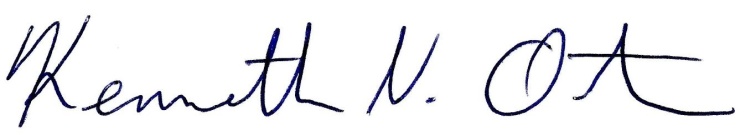 Kenn OrtmannTown Administrator